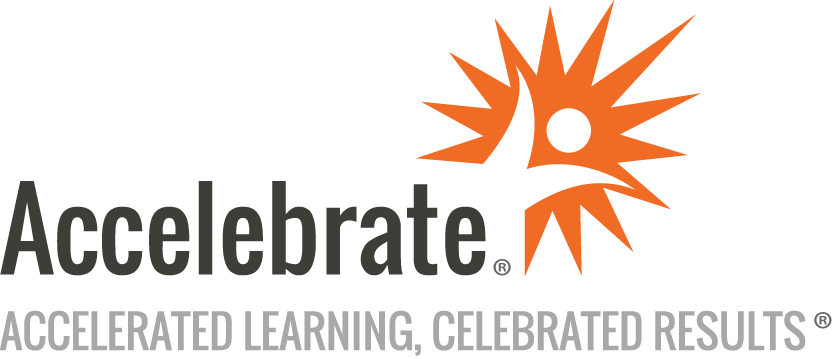 VMware NSX: Install, Configure, ManageCourse Number: VM-106
Duration: 5 daysOverviewThis VMware NSX training teaches attendees how to install, configure, and manage a VMware NSX® environment. Participants learn how to leverage the key features and functionality offered in NSX, including infrastructure, logical switching, logical routing, networking and security services, firewalls, advanced threat prevention, and more.PrerequisitesGood understanding of TCP/IP services and protocolsKnowledge and working experience in computer networking, including switching and routing technologies (L2 through L3) and L2 through L7 firewallKnowledge and working experience with VMware vSphere® environmentsKnowledge and working experience with Kubernetes or VMware vSphere® with VMware Tanzu® environmentsSolid understanding of concepts presented in the following courses: VMware Virtual Cloud Network Core Technical Skills, VMware Data Center Virtualization: Core Technical Skills, and Kubernetes FundamentalsMaterialsAll attendees receive the official VMware courseware for this course.Software Needed on Each Student PCA modern web browser and an Internet connection free of restrictive firewalls, so that the student can connect by SSH and Remote Desktop (RDP) into the virtual environment for the training.ObjectivesDescribe the architecture and main components of NSXExplain the features and benefits of NSXDeploy the NSX Management cluster and VMware NSX Edge™ nodesPrepare VMware ESXi™ hosts to participate in NSX networkingCreate and configure segments for layer 2 forwardingCreate and configure Tier-0 and Tier-1 gateways for logical routingUse distributed and gateway firewall policies to filter east-west and north-south traffic in NSXConfigure Advanced Threat Prevention featuresConfigure network services on NSX Edge nodesUse VMware Identity Manager™ and LDAP to manage users and accessExplain the use cases, importance, and architecture of FederationOutlineIntroductionVMware Virtual Cloud Network and VMware NSXIntroduce the VMware Virtual Cloud Network visionDescribe the NSX product portfolioDiscuss NSX features, use cases, and benefitsExplain NSX architecture and componentsExplain the management, control, data, and consumption planes and their functionsPreparing the NSX Infrastructure Deploy VMware NSX® ManagerTM nodes on ESXi hypervisorsNavigate through the NSX UIExplain data plane components such as N-VDS/VDS, transport nodes, transport zones, profiles, and morePerform transport node preparation and configure the data plane infrastructureVerify transport node status and connectivityExplain DPU-based acceleration in NSXInstall NSX using DPUsNSX Logical Switching Introduce key components and terminology in logical switchingDescribe the function and types of L2 segmentsExplain tunneling and the Geneve encapsulationConfigure logical segments and attach hosts using NSX UIDescribe the function and types of segment profilesCreate segment profiles and apply them to segments and portsExplain the function of MAC, ARP, and TEP tables used in packet forwardingDemonstrate L2 unicast packet flowExplain ARP suppression and BUM traffic handlingNSX Logical Routing Describe the logical routing function and use casesIntroduce the two-tier routing architecture, topologies, and componentsExplain the Tier-0 and Tier-1 gateway functionsDescribe the logical router components: Service Router and Distributed RouterDiscuss the architecture and function of NSX Edge nodesDiscuss deployment options of NSX Edge nodesConfigure NSX Edge nodes and create NSX Edge clustersConfigure Tier-0 and Tier-1 gatewaysExamine single-tier and multitier packet flowsConfigure static routing and dynamic routing, including BGP and OSPFEnable ECMP on a Tier-0 gatewayDescribe NSX Edge HA, failure detection, and failback modesConfigure VRF LiteNSX Bridging Describe the function of logical bridgingDiscuss the logical bridging use casesCompare routing and bridging solutionsExplain the components of logical bridgingCreate bridge clusters and bridge profilesNSX Firewalls Describe NSX segmentationIdentify the steps to enforce Zero-Trust with NSX segmentationDescribe the Distributed Firewall architecture, components, and functionConfigure Distributed Firewall sections and rulesConfigure the Distributed Firewall on VDSDescribe the Gateway Firewall architecture, components, and functionConfigure Gateway Firewall sections and rulesNSX Advanced Threat Prevention Explain NSX IDS/IPS and its use casesConfigure NSX IDS/IPSDeploy NSX Application PlatformIdentify the components and architecture of NSX Malware PreventionConfigure NSX Malware Prevention for east-west and north-south trafficDescribe the use cases and architecture of VMware NSX® Intelligence™Identify the components and architecture of VMware NSX® Network Detection and Response™Use NSX Network Detection and Response to analyze network traffic eventsNSX Services Explain and configure Network Address Translation (NAT)Explain and configure DNS and DHCP servicesDescribe VMware NSX® Advanced Load Balancer™ architecture, components, topologies, and use cases.Configure NSX Advanced Load BalancerDiscuss the IPSec VPN and L2 VPN function and use casesConfigure IPSec VPN and L2 VPN using the NSX UINSX User and Role Management Describe the function and benefits of VMware Identity Manager™ in NSXIntegrate VMware Identity Manager with NSXIntegrate LDAP with NSXIdentify the various types of users, authentication policies, and permissionsUse role-based access control to restrict user accessExplain object-based access control in NSXNSX Federation Introduce the NSX Federation key concepts, terminology, and use casesExplain the onboarding process of NSX FederationDescribe the NSX Federation switching and routing functionsDescribe the NSX Federation security conceptsConclusion